С 19.02.2019г. по 27.02.2019г. проходил конкурс детей дошкольного возраста «Звонкие колокольчики» в рамках городской программы «Удивительный малыш». В конкурсе участвовали дети старших возрастных групп № 2 «Гномики», № 7 «Радуга», № 8 «Буратино». Дети заняли 2 место в направлении «Народный ансамбль»Руководители: Кржеминская И.Ю., Маркова О.Я.Колокольчик золотой, переливы звонкие.На конкурсе выступали наши девчонки.Наша песня «Ягода» всем гостям понравилась.Мы второе место заняли,На весь город прославились.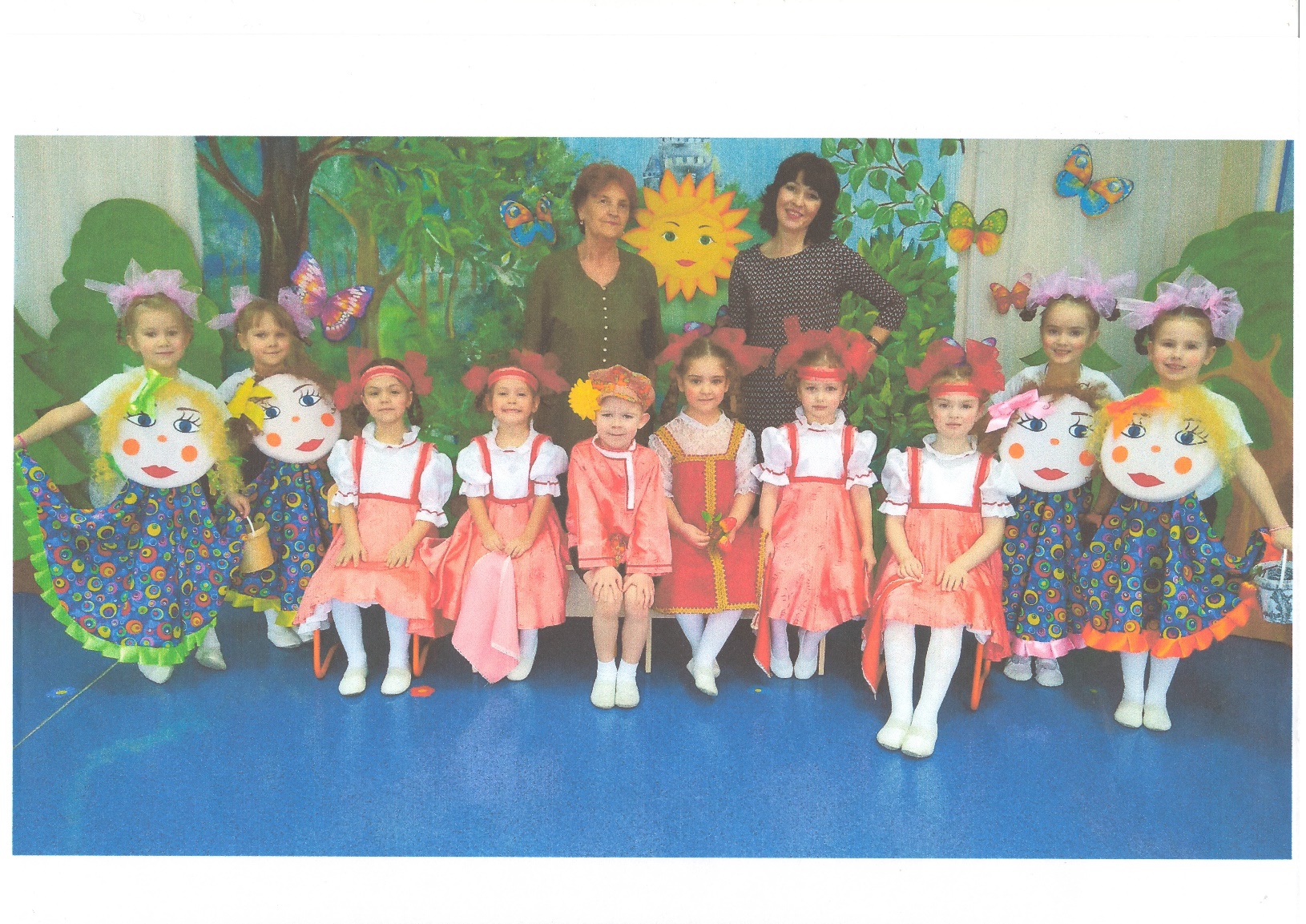 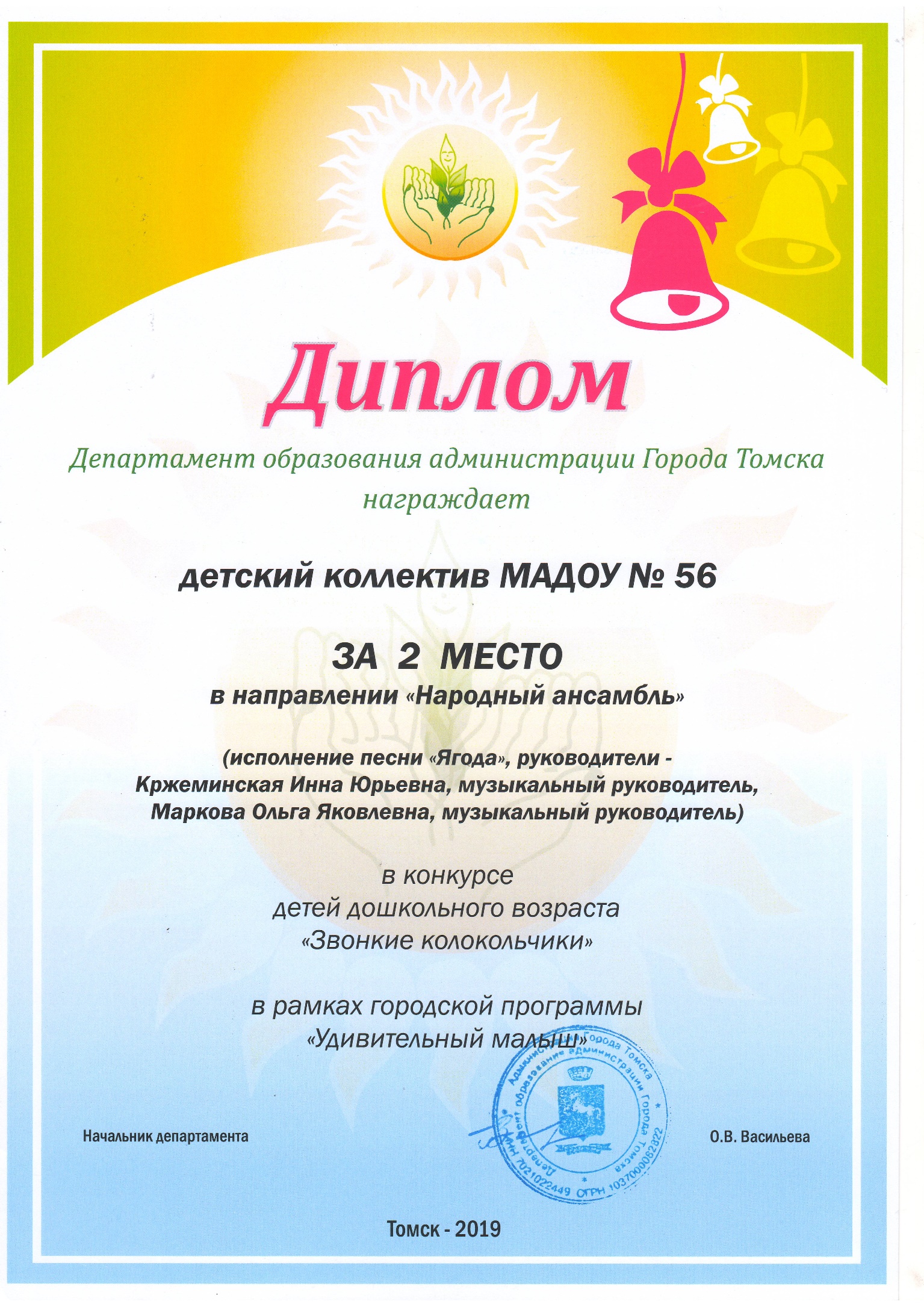 